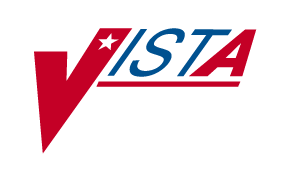 NETWORK HEALTH EXCHANGE (NHE)INSTALLATION GUIDEVersion 5.1February 1996Revised February 2005Department of Veterans Affairs Health Systems Design & Development (HSD&D)Infrastructure and Security Services (ISS)Revision HistoryDocumentation RevisionsThe following table displays the revision history for this document. Revisions to the documentation are based on patches and new versions released to the field.Table i: Documentation revision historyPatch RevisionsFor a complete list of patches related to this software, please refer to the Patch Module on FORUM.ContentsRevision History	iiiFigures and Tables	viiOrientation	ix1.	Introduction	1-12.	Preliminary Considerations	2-1Namespace and Globals	2-1Platform Requirements	2-1Skills Required to Perform the Installation	2-1Advance Preparation	2-23.	Installation Overview	3-14.	Installation Procedures	4-1Installing NHE, the PATIENT File Identifier, and the PATIENT File Field	4-21.	Reference Reading Material	4-22.	Verify Platform Requirements	4-23.	Verify MailMan Domain is Functioning	4-24.	Create ^AFJ Global	4-25.	Set Privileges	4-36.	Run the ^AFJXINST Install Routine	4-37.	(After Running the Inits) Set Up the NETWORK,HEALTH EXCHANGE User	4-5Setting Up the NETWORK,HEALTH EXCHANGE User	4-68.	Schedule the AFJXNH PURGE NIGHTLY Job to Run Nightly	4-89.	Set Up Entries in the VAMC NETWORK HEALTH AUTHORIZED SITES File	4-8Setting Up Entries in the VAMC NETWORK HEALTH AUTHORIZED SITES File	4-1010.	Create a Resource Device	4-11Setting Up a Resource Device	4-1211.	Add Entries to the VAMC NETWORK PATIENT File	4-1412.	Schedule Background Options to Run Nightly	4-1413.	Assign Clinical Users to the AFJXNHEX REQUEST Menu Option	4-1514.	Delete DGY3* and AFJXI* Install Routines	4-155.	Post-Installation Information	5-1Namespace	5-1NHE Files	5-1Nightly Options	5-1Servers	5-2Options	5-2Post Init Routines	5-3Assign Menus	5-3Domains/Network Estimates	5-46.	Sample Installation	6-1Figures and TablesTable i: Documentation revision history	iiiTable ii: Documentation symbol descriptions	ixTable 4-1: NHE files	4-3Table 4-2: NHE servers	4-3Table 4-3: NHE options	4-4Table 4-4: PATIENT file (#2) changes	4-4Table 4-5: Setting up the NETWORK,HEALTH EXCHANGE user—Sample user dialogue	4-7Table 4-6: Editing the NETWORK,HEALTH EXCHANGE user (1 of 3)	4-7Table 4-7: Editing the NETWORK,HEALTH EXCHANGE user (2 of 3)	4-7Table 4-8: Editing the NETWORK,HEALTH EXCHANGE user (3 of 3)	4-8Table 4-9: Setting up entries in the VAMC NETWORK HEALTH AUTHORIZED SITES file (#537025)—Sample user dialogue	4-10Table 4-10: Setting up the ALL LOCAL AREA SITES entry—Sample user dialogue	4-11Table 4-11: setting up a resource device and affixing it to the server option	4-13Table 4-12: NHE options to be scheduled nightly	4-14Table 4-13: NHE menu assignments	4-15Table 5-1: NHE file list	5-1Table 5-2: NHE nightly options	5-1Table 5-3: NHE servers	5-2Table 5-4: NHE user and manager options	5-2Table 5-5: NHE post init routines	5-3Table 5-6: NHE menu assignments	5-3Table 6-1: Sample installation	6-2OrientationHow to Use this ManualThroughout this manual, advice and instructions are offered regarding the installation of the Network Health Exchange (NHE) software within Veterans Health Information Systems and Technology Architecture () Infrastructure and Security Services (ISS) software products.This manual uses several methods to highlight different aspects of the material:Various symbols are used throughout the documentation to alert the reader to special information. The following table gives a description of each of these symbols:Table ii: Documentation symbol descriptionsDescriptive text is presented in a proportional font (as represented by this font).Conventions for displaying TEST data in this document are as follows:The first three digits (prefix) of any Social Security Numbers () will be in the "000" or "666."Patient and user names will be formatted as follows: [Application Name]PATIENT,[N] and [Application Name]USER,[N] respectively, where "Application Name" is defined in the Approved Application Abbreviations document and "N" represents the first name as a number spelled out and incremented with each new entry. For example, in Kernel (KRN) test patient and user names would be documented as follows: KRNPATIENT,; KRNPATIENT,TWO; KRNPATIENT,THREE; etc.Sample HL7 messages, "snapshots" of computer online displays (i.e., character-based screen captures/dialogues) and computer source code are shown in a non-proportional font and enclosed within a box. Also included are Graphical User Interface (GUI) Microsoft Windows images (i.e., dialogues or forms).User's responses to online prompts will be boldface.The "<Enter>" found within these snapshots indicate that the user should press the Enter key on their keyboard.Author's comments are displayed in italics or as "callout" boxes.
All uppercase is reserved for the representation of M code, variable names, or the formal name of options, field/file names, and security keys (e.g., the XUPROGMODE key).How to Obtain Technical Information OnlineExported file, routine, and global documentation can be generated through the use of Kernel, MailMan, and VA FileMan utilities.Help at Prompts software provides online help and commonly used system default prompts. In character-based mode, users are strongly encouraged to enter question marks at any response prompt. At the end of the help display, you are immediately returned to the point from which you started. This is an easy way to learn about any aspect of  software.To retrieve online documentation in the form of Help in  character-based software:Enter a single question mark ("?") at a field/prompt to obtain a brief description. If a field is a pointer, entering one question mark ("?") displays the HELP PROMPT field contents and a list of choices, if the list is short. If the list is long, the user will be asked if the entire list should be displayed. A YES response will invoke the display. The display can be given a starting point by prefacing the starting point with an up-arrow ("^") as a response. For example, ^M would start an alphabetic listing at the letter M instead of the letter A while ^127 would start any listing at the 127th entry.Enter two question marks ("??") at a field/prompt for a more detailed description. Also, if a field is a pointer, entering two question marks displays the HELP PROMPT field contents and the list of choices.Enter three question marks ("???") at a field/prompt to invoke any additional Help text that may be stored in Help Frames.Obtaining Data Dictionary ListingsTechnical information about files and the fields in files is stored in data dictionaries. You can use the List File Attributes option on the Data Dictionary Utilities submenu in VA FileMan to print formatted data dictionaries.Assumptions About the ReaderThis manual is written with the assumption that the reader is familiar with the following: computing environment (e.g., Kernel Installation and Distribution System [])VA FileMan data structures and terminologyM programming languageIt provides an overall explanation of the use of the Network Health Exchange (NHE) software. However, no attempt is made to explain how the overall  programming system is integrated and maintained. Such methods and procedures are documented elsewhere. We suggest you look at the various VA home pages on the World Wide Web () for a general orientation to . For example, go to the VHA OI Health Systems Design & Development (HSD&D) Home Page at the following Web addressREDACTEDReference MaterialsReaders who wish to learn more about Infrastructure and Security Services (ISS) documentation should consult the following:Network Health Exchange (NHE) Release NotesNetwork Health Exchange (NHE) Installation Guide (this manual)Network Health Exchange (NHE) Technical ManualNetwork Health Exchange (NHE) User ManualThe Network Health Exchange Home Page at the following Web address:REDACTEDThis site contains additional information and documentation. documentation is made available online in Microsoft Word format and in Adobe Acrobat Portable Document Format (PDF). The PDF documents must be read using the Adobe Acrobat Reader (i.e., ACROREAD.EXE), which is freely distributed by Adobe Systems Incorporated at the following web address:http://www.adobe.com/ documentation can be downloaded from the Enterprise VistA Support (EVS) anonymous directories or from the Health Systems Design and Development (HSD&D) VistA Documentation Library (VDL) Web site:http://www.va.gov/vdl/ documentation and software can also be downloaded from the Enterprise VistA Support (EVS) anonymous directories:Albany OIFO	REDACTEDHines OIFO	REDACTEDSalt Lake City OIFO	REDACTEDPreferred Method	REDACTEDThis method transmits the files from the first available FTP server.IntroductionThis guide provides instructions for installing Department of Veterans Affairs (VA) Network Health Exchange (NHE) Version 5.1.The Network Health Exchange represents the first phase of the Master Patient Inde4x (MPI) Project. The primary goal of the MPI project is to assure full access to patients' information for primary care providers, regardless of location of care. NHE is being released as an interim bridge to a more fully integrated clinical patient data exchange system in the future. The clinician is notified by the software that the requested information is available. The profile can be viewed online or printed.The NHE software accesses several Veterans Health Information Systems and Technology Architecture () files that contain information concerning the following:Clinic VisitsDiagnosesPrescriptionsLaboratory TestsRadiology ExamsHospital AdmissionsThe NHE software enables clinicians to request a total or brief medical or pharmacy record for a specified patient from a specified site or sites. This permits clinical staff to take advantage of the vast amount of clinical data supported through .Preliminary ConsiderationsSteps required to perform the installation are listed below. Instructions for performing these functions are provided in vendor-supplied operating system manuals as well as in  publications. DSM for OpenVMS instructions are provided in the VAX DSM Systems Guide; and -DOS instructions are provided in the 486 Cookbook and Micronetics Standard MUMPS () System Managers Guide.Average installations take about 2 minutes when run during the day while users are on the system.Namespace and GlobalsThe NHE Version 5.1 software uses the "AFJX" namespace and brings in the ^AFJ global.Platform RequirementsThe Network Health Exchange software requires a standard  operating environment to function correctly. At a minimum the following  software must be installedKernel V. 8.0VA FileMan V. 21.0 or higherKernel Toolkit V. 7.3MailMan V. 7.1 or higherSkills Required to Perform the InstallationInstructions for performing these functions are provided in vendor-supplied operating system manuals as well as  publications.Log onto the system console.Shutdown and bring up (boot) the system.Backup the system; enable/disable journaling.Create directories on the host file system.Copy files using commands of the host file systemSwitch UCIs from manager (MGR) to production ().Load routines, from diskettes, tapes,  space, and/or host files.Enable/disable routine mapping.Manage globals, including global placement, protection, translation, and journaling characteristics.Run a system status and restore a job.Use ScreenMan and ScreenMan forms to edit data in a file.Advance PreparationBack up your system as a safeguard before the installation.Load the routines into a test account.Before beginning the installation procedure, establish the MailMan domain for transmission of data between your site and other VAMCs.Installation Overview1.	Reference Reading Material—Read the Network Health Exchange (NHE) Release Notes and Network Health Exchange (NHE) Installation Guide (this manual). Also, refer to the Network Health Exchange (NHE) Technical Manual for additional information, if desired.2.	Verify Platform Requirements—Determine that your  environment meets the minimum platform requirements.3.	Verify MailMan Domain is Functioning—Verify that the MailMan domain for transmission of data between your site and other VAMCs is functioning correctly.4.	Create ^AFJ Global—Create the ^AFJ global and establish appropriate access privileges. The ^AFJ global must be translated and journalled.5.	Set Privileges—Set your DUZ to a valid user number and your DUZ(0)="@" so that you will have all privileges set during the actual installation.6.	Run the ^AFJXINST Install Routine—Load the NHE routines from the distribution media in the  where the NHE software will reside.7.	(After Running the Inits) Set Up the NETWORK,HEALTH EXCHANGE User8.	Schedule the AFJXNH PURGE NIGHTLY Job to Run Nightly—Schedule the AFJXNH PURGE NIGHTLY job through TaskMan. This job should run late at night or after your backup and must be scheduled after AFJXNH ADD PATIENTS.9.	Set Up Entries in the VAMC NETWORK HEALTH AUTHORIZED SITES File—Each site needs to populate this file with the domain name of sites with which they plan to share data.10.	Create a Resource Device11.	Add Entries to the VAMC NETWORK PATIENT File—Run the routines that add entries to the VAMC NETWORK PATIENT file (#537010).12.	Schedule Background Options to Run Nightly:AFJXNH ADD PATIENTSAFJXNH PURGE NIGHTLY.13.	Assign Clinical Users to the AFJXNHEX REQUEST Menu Option14.	Delete DGY3* and AFJXI* Install Routines—Delete DGY3* and AFJXI* install routines—When you have completed the installation.Installation ProceduresThis section describes the procedures for installing Network Health Exchange V. 5.1 on your system. It contains the following sections:Installing NHE, the PATIENT File Identifier, and the PATIENT File FieldSetting Up the NETWORK,HEALTH EXCHANGE UserSetting Up Entries in the VAMC NETWORK HEALTH AUTHORIZED SITES FileSetting Up a Resource DeviceInstalling NHE, the PATIENT File Identifier, and the PATIENT File Field1.	Reference Reading MaterialBefore beginning the installation of the Network Health Exchange (NHE) software, please read the Network Health Exchange (NHE) Release Notes and Network Health Exchange (NHE) Installation Guide (this manual, note especially the Preliminary Considerations chapter).

Also, refer to the Network Health Exchange (NHE) Technical Manual during installation. It provides additional information related to installing, implementing, and maintaining the NHE software.2.	Verify Platform RequirementsVerify that your VistA environment meets the minimum platform requirements for NHE (e.g., confirm the types and versions of  software currently installed):Kernel V. 8.0VA FileMan V. 21.0 or higherKernel Toolkit V. 7.3MailMan V. 7.1 or higher3.	Verify MailMan Domain is FunctioningVerify that the MailMan domain for transmission of data between your site and other VAMCs is functioning correctly. To do this, use the following menus/options:Systems Manager MenuManage MailMan submenuNetwork Management submenu4.	Create ^AFJ GlobalUse the M utilities to create the new ^AFJ global and to establish appropriate access privileges. The ^AFJ global must be translated and journalled.5.	Set PrivilegesSet your DUZ to a valid user number and your DUZ(0)="@" so that you will have all privileges set during the actual installation.6.	Run the ^AFJXINST Install RoutineLoad the NHE routines from the distribution media in the  where the NHE software will reside. Copy the routines to all systems and volume sets as appropriate for your configuration.AFJXINST runs the AFJXINIT followed by DBY3 (Patch DGY3*5.3*81).After this routine runs, you should have the following:Table 4-1: NHE filesTable 4-2: NHE serversTable 4-3: NHE optionsTable 4-4: PATIENT file (#2) changes7.	(After Running the Inits) Set Up the NETWORK,HEALTH EXCHANGE UserThe name must be spelled exactly follows:NETWORK,HEALTH EXCHANGEMake sure you include the comma (,) and omit spaces between NETWORK, and HEALTH. Use the Kernel options to add it so that a mail box will be created.Setting Up the NETWORK,HEALTH EXCHANGE UserTable 4-5 is a capture of a sample setup for a NETWORK,HEALTH EXCHANGE User performed at the REDACTEDOffice of Information Field Office (OIFO).Network Health Exchange data is stored in the form of mail messages in the NETWORK,HEALTH EXCHANGE User's mail box. These messages are accessible only through the NHE menu options. Set local parameters to manage the length of time such messages are retained.The NETWORK,HEALTH EXCHANGE User must have an Access and Verify code to set up the required mail box. Additionally, the DISUSER flag must be set to YES (i.e., accessible through the Edit an Existing User option, as shown below [Table 4-5]). Other than the required fields (e.g., INITIALS,  and SERVICE/SECTION), no other fields contain data.Select Systems Manager Menu Option: user ManagementSelect User Management Option: add a New User to the SystemEnter  PERSON's name (LAST,FIRST MI): NETWORK,HEALTH EXCHANGE  Are you adding 'NETWORK,HEALTH EXCHANGE' as     a new  PERSON (the 552ND)? YES <Enter>  (Yes)Checking SOUNDEX for matches.No matches found.Now for the Identifiers.INITIAL: NHE: 000006789SEX: <Enter> NAME: <Enter>TITLE: <Enter>: 000006789// <Enter>Select DIVISION: <Enter>SERVICE/SECTION:  <Enter>  INFORMATION RESOURCES MGMT.         CODE: <Enter>Want to edit ACCESS CODE (Y/N): YESEnter a new ACCESS CODE <Hidden>: xxxxxxxxPlease re-type the new code to show that I have it right: xxxxxxxxOK, Access code has been changed!Want to edit VERIFY CODE (Y/N): YESEnter a new VERIFY CODE: xxxxxxxxPlease re-type the new code to show that I have it right: xxxxxxxxOK, Verify code has been changed! MANAGER ACCESS CODE: <Enter>PRIMARY MENU OPTION: <Enter>Select SECONDARY MENU OPTIONS: <Enter>PREFERRED EDITOR: <Enter>PAC: <Enter>: <Enter>MULTIPLE SIGN-ON: <Enter>ASK DEVICE TYPE AT SIGN-ON: <Enter> MENU: <Enter>TYPE-AHEAD: <Enter>TIMED READ (# OF SECONDS): <Enter>ALWAYS  SECONDARIES: <Enter>PROHIBITED TIMES FOR SIGN-ON: <Enter>ALLOWED TO USE SPOOLER: <Enter>CAN MAKE INTO A  MESSAGE: <Enter>Print User Account Access Letter? NODo you wish to allocate security keys? No// NO <Enter>  (No)Table 4-5: Setting up the NETWORK,HEALTH EXCHANGE user—Sample user dialogueNow, EDIT the user you just created to set the DISUSER flag to YES:Select User Management Option: EDIT <Enter> an Existing UserSelect  PERSON NAME: NETWORK,HEALTH EXCHANGETable 4-6: Editing the NETWORK,HEALTH EXCHANGE user (1 of 3)                             Edit an Existing UserNAME: NETWORK,HEALTH EXCHANGE                                    Page 1 of 3____________________________________________________________________________     NAME: NETWORK,HEALTH EXCHANGE                     INITIAL: NHE      TITLE:                                            NAME:                 : 000006789                                  CODE:                      PRIMARY MENU OPTION:                                Select SECONDARY MENU OPTIONS:                               Want to edit ACCESS CODE (Y/N):        MANAGER ACCESS CODE:            Want to edit VERIFY CODE (Y/N):                  PREFERRED EDITOR:                                              Select DIVISION:                                              SERVICE/SECTION: A&                         ____________________________________________________________________________Exit     Save     Next Page     RefreshEnter a command or '^' followed by a caption to jump to a specific field.COMMAND: Next Page                                  Press <PF1>H for help     Table 4-7: Editing the NETWORK,HEALTH EXCHANGE user (2 of 3)                             Edit an Existing UserNAME: NETWORK,HEALTH EXCHANGE                                    Page 2 of 3____________________________________________________________________________   TIMED READ (# OF SECONDS):                  MULTIPLE SIGN-ON:                    MENU:                   ASK DEVICE TYPE AT SIGN-ON:                  TYPE-AHEAD:            PROHIBITED TIMES FOR SIGN-ON:                ALLOWED TO USE SPOOLER:                            PAC:         CAN MAKE INTO A  MESSAGE:                        DISUSER: YES                  :                                           TERMINATION DATE:                 ALWAYS  SECONDARIES:    ____________________________________________________________________________Exit     Save     Next Page     RefreshEnter a command or '^' followed by a caption to jump to a specific field.COMMAND: Save                               Press <PF1>H for help    Select User Management Option: Table 4-8: Editing the NETWORK,HEALTH EXCHANGE user (3 of 3)8.	Schedule the AFJXNH PURGE NIGHTLY Job to Run NightlySchedule the AFJXNH PURGE NIGHTLY job through TaskMan. This job should run late at night or after your backup and must be scheduled after AFJXNH ADD PATIENTS.9.	Set Up Entries in the VAMC NETWORK HEALTH AUTHORIZED SITES FileSet up entries in the VAMC NETWORK HEALTH AUTHORIZED SITES file (#537025), so users can request data from these sites. Fill in the following fields:NAMESTATION NUMBERINCLUDE IN  (parameter for Yes/No to include in  synonym)# DAYS TO KEEP TRACKING  ONLINENICKNAMEUPDATE FIELD (must be YES).These are the only fields that must be filled in.Setting Up Entries in the VAMC NETWORK HEALTH AUTHORIZED SITES FileThe following figure (Table 4-9) shows a sample capture of setting up of entries in the VAMC NETWORK HEALTH AUTHORIZED SITES file (#537025) performed at the REDACTEDOffice of Information Field Office (OIFO).Select Systems Manager Menu Option: NHEM <Enter>  Network Health Exchange Manager Menu Select Network Health Exchange Manager Menu  Option: ?   1      Network Health Exchange Add/Edit Sites   2      Network Health Exchange Inquiry   3      Network Health Exchange Options ...Enter ?? for more options, ??? for brief descriptions, ?OPTION for help text.Select Network Health Exchange Manager Menu  Option: 1 <Enter>  Network Health Exchange Add/Edit SitesSelect VAMC NETWORK HEALTH AUTHORIZED SITES NAME: ANOTHERVAMC.VA.  Are you adding 'ANOTHERVAMC.VA.' as     a new VAMC NETWORK HEALTH AUTHORIZED SITES (the 2ND)? YES <Enter>  (Yes)   VAMC NETWORK HEALTH AUTHORIZED SITES STATION NUMBER: 612NAME: ANOTHERVAMC.VA.// <Enter>STATION NUMBER: 612// <Enter>NICKNAME: MINCLUDE IN ''?: NO <Enter>  NOSEND UPDATE TO NETWORK ?: YES <Enter>  YES# DAYS TO KEEP TRACKING ?: 60ACCEPT NETWORK  UPDATE?: YES <Enter>  YESUPDATE NETWORK IDENTIFIER ?: YES <Enter>  YESSelect VAMC NETWORK HEALTH AUTHORIZED SITES NAME: ANYVAMC.VA.  Are you adding 'ANYVAMC.VA.' as     a new VAMC NETWORK HEALTH AUTHORIZED SITES (the 5TH)? YES <Enter>  (Yes)   VAMC NETWORK HEALTH AUTHORIZED SITES STATION NUMBER: 662NAME: ANYVAMC.VA.// <Enter>STATION NUMBER: 662// <Enter>NICKNAME: SFINCLUDE IN ''?: NO <Enter>  NOSEND UPDATE TO NETWORK ?: NO <Enter>  NO# DAYS TO KEEP TRACKING ?: 60ACCEPT NETWORK  UPDATE?: NO <Enter>  NOUPDATE NETWORK IDENTIFIER ?: NO <Enter>  NOTable 4-9: Setting up entries in the VAMC NETWORK HEALTH AUTHORIZED SITES file (#537025)—Sample user dialogueNext, set up the  LOCAL  SITES entry in the VAMC NETWORK HEALTH AUTHORIZED SITES file (#537025). The STATION NUMBER field should contain all the station numbers (separated by commas) that you wish to contact for NHE data when the  LOCAL  SITES entry is selected.Select VAMC NETWORK HEALTH AUTHORIZED SITES NAME:  LOCAL  SITESAre you adding ' LOCAL  SITES' as     a new VAMC NETWORK HEALTH AUTHORIZED SITES (the 6th)? YES <Enter>  (Yes)NAME:  LOCAL  SITES  Replace <Enter>STATION NUMBER: 612,662NICKNAME: <Enter>INCLUDE IN ''?: NO <Enter>  NOSEND UPDATE TO NETWORK ?: NO <Enter>  NO# DAYS TO KEEP TRACKING ?: 60ACCEPT NETWORK  UPDATE?: NO <Enter>  NOUPDATE NETWORK IDENTIFIER ?: NO <Enter>  NOTable 4-10: Setting up the  LOCAL  SITES entry—Sample user dialogue10.	Create a Resource DeviceCreate a resource device that the service will use. This allows you to limit the number of jobs (resource slots) that will be running (TaskMan jobs), and thus, allows you to avoid overloading the system.Setting Up a Resource Device The purpose of a resource is to provide a mechanism of limiting the number of concurrent jobs that can run at any one time.When creating a task, the task can request the resource as an input variable for the call. The resource itself, as defined in the DEVICE file (#3.5), has a field called RESOURCE SLOTS that determines how many jobs can own it as a resource simultaneously. RESOURCE SLOTS should be set to one (1), which is the default.The following figure (Table 4-11) is a sample capture of setting up a resource device and affixing it to the server option.>D ^XUPSetting up programmer environmentTerminal Type set to: C-VT100Select OPTION NAME:  <Enter>          Systems Manager Menu          Application Utilities ...          Capacity Management ...          Core Applications ...          Device Management ...          Menu Management ...          Operations Management ...          SYSTEM COMMAND OPTIONS ...          System Security ...          Taskman Management ...          User Management ...Select Systems Manager Menu Option: DEV <Enter> ice Management          Change Device's Terminal Type          Device Edit          Terminal Type Edit          Hunt Group Manager ...          Display Device Data          List Terminal Types          Clear Terminal          Loopback Test of           Send Test Pattern to Terminal          Out of Service Set/Clear          Current Line/Port Address           Code Edit          Edit Devices by Specific Types ...          Edit Line/Port Addresses          Line/Port Address reportSelect Device Management Option:     1    Edit Devices by Specific Types        2    Edit Line/Port Addresses          CHOOSE 1-2: 1 <Enter>  Edit Devices by Specific Types   CHAN   Network Channel Device Edit   HFS    Host File Server Device Edit   MT     Magtape Device Edit       Resource Device Edit        Device Edit   SPL    Spool Device EditSelect Edit Devices by Specific Types Option:  <Enter>  Resource Device EditSelect Resource Device: AFJX RESOURCE  Are you adding 'AFJX RESOURCE' as a new DEVICE? Y <Enter>  (Yes)   DEVICE LOCATION OF TERMINAL:    DEVICE $I: AFJX RESOURCE   DEVICE VOLUME SET(CPU): <Enter>   DEVICE TYPE:  <Enter>  RESOURCESNAME: AFJX RESOURCE// <Enter>$I: AFJX RESOURCE// <Enter>VOLUME SET(CPU): <Enter>RESOURCE SLOTS: 1// 1Select Resource Device: <Enter>   CHAN   Network Channel Device Edit   HFS    Host File Server Device Edit   MT     Magtape Device Edit       Resource Device Edit        Device Edit   SPL    Spool Device EditSelect Edit Devices by Specific Types Option: <Enter>>D P^DIVA FileMan 21.0Select OPTION: ENTER OR EDIT  ENTRIESINPUT TO WHAT : OPTION// 19 <Enter>  OPTION    (8267 entries)EDIT WHICH FIELD: // SERVER DEVICETHEN EDIT FIELD: <Enter>Select OPTION NAME: AFJXNETPSERVER DEVICE:  AFJX RESOURCE <Enter>               AFJX RESOURCE      Select OPTION NAME: Table 4-11: setting up a resource device and affixing it to the server option11.	Add Entries to the VAMC NETWORK PATIENT FileRun the routines that will add entries to the VAMC NETWORK PATIENT file (#537010) at your site and the other sites in your  on the date agreed upon.D ^AFJXPATL will send data to be included in the VAMC NETWORK PATIENT file (#537010) to the sites you have added to the VAMC NETWORK HEALTH AUTHORIZED SITES file (#537025) and for which you have filled in the fields for UPDATE NETWORK IDENTIFIER and the VAMC NETWORK PATIENT file (#537010). You will only get data from other sites if you fill in the field to accept their updates. You must answer YES for your own site to also get data added from its files to the VAMC NETWORK PATIENT file (#537010). Your own site data must be in this file so that all sites in your network area are synchronized.Run Post Init RoutinesIf you have been previously running NHE—Run AFJXPPED (i.e., D ^ AFJXPPED) in the background to clean up the VAMC NETWORK PATIENT file (#537010). AFJXPPED goes through the VAMC NETWORK PATIENT file (#537010) and removes any patients in your database with an  containing five leading zeroes (00000); leading EEs, ZZs, or a P; or not pattern matching nine numeric characters. NHE screens for five leading zeroes in accordance with VHA Directive 96-0006 and DG*5.3*72.If you have never run NHE before at your site—You do not need to run this option to clean up the VAMC NETWORK PATIENT file (#537010).Seed the VAMC NETWORK PATIENT FileCoordinate with other sites to select dates and times for seeding the VAMC NETWORK PATIENT file (#537010). Contact the Package Release Manager. Review Implementation Guidelines.12.	Schedule Background Options to Run NightlyThe following options should be scheduled to run nightly:Table 4-12: NHE options to be scheduled nightly13.	Assign Clinical Users to the AFJXNHEX REQUEST Menu OptionAssign the following menus to the appropriate users:Table 4-13: NHE menu assignmentsMenus can be assigned using the Systems Manager Menu and the User Edit submenu (for assigning primary or secondary menus).14.	Delete DGY3* and AFJXI* Install RoutinesDelete DGY3* and AFJXI* install routines when you are confident your installation has been completed correctly.You have now completed the NHE installation.Post-Installation InformationNamespaceThe NHE Version 5.1 software uses the "AFJX" namespace.NHE FilesFiles for the NHE software are numbered from 537000 to 537025. After you run the install routines, you should have the following files:Table 5-1: NHE file listNightly OptionsTable 5-2: NHE nightly optionsServersTable 5-3: NHE serversOptionsTable 5-4: NHE user and manager optionsPost Init RoutinesRun the following routines after running Inits:Table 5-5: NHE post init routinesAverage installations take about 2 minutes when run during the day while users are on the system.Copy the routines to all systems and volume sets as appropriate for your configuration. Delete the install routines when you are confident your installation has completed successfully.Assign MenusAssign the following menus to users. Menus can be assigned using the Systems Manager Menu and the User Edit submenu (for assigning primary or secondary menus).Table 5-6: NHE menu assignmentsDomains/Network EstimatesThe NHE software brings in the VAMC NETWORK HEALTH AUTHORIZED SITES file (#537025). Each site needs to populate this file with the domain name of sites with which they plan to share data.Each site can set local site parameters to manage the length of time that NETWORK,HEALTH EXCHANGE mail messages are retained.Sample InstallationThe following is a capture of an installation of NHE Version 5.1 done at the REDACTEDOffice of Information Field Office (OIFO):>D ^XUPSetting up programmer environmentAccess Code: xxxxxxxxTerminal Type set to: C-VT320You have 2 new messages.Select OPTION NAME: <Enter>>>D Q^DIVA FileMan 21.0Select OPTION: <Enter>>>W DUZ,!,DUZ(0)10@>>D ^AFJXINSTThis version (#5.1) of 'AFJXINIT' was created on 23-JAN-1996         (at REDACTEDISC, by VA FileMan V.21.0)I AM GOING TO SET UP THE FOLLOWING FILES:   537000    VAMC NETWORK HEALTH EXCHANGENote:  You already have the 'VAMC NETWORK HEALTH EXCHANGE' File.   537010    VAMC NETWORK PATIENTNote:  You already have the 'VAMC NETWORK PATIENT' File.   537015    VAMC NETWORK HEALTH TYPES  (including data)Note:  You already have the 'VAMC NETWORK HEALTH TYPES' File. I will MERGE your data with mine.   537025    VAMC NETWORK HEALTH AUTHORIZED SITESNote:  You already have the 'VAMC NETWORK HEALTH AUTHORIZED SITES' File.SHALL I WRITE OVER  SECURITY CODES? No// NO  (No)NOTE: This package also contains INPUT TEMPLATES      SHALL I WRITE OVER EXISTING INPUT TEMPLATES OF THE SAME NAME? Yes// YES  (Yes)NOTE: This package also contains OPTIONS      SHALL I WRITE OVER EXISTING OPTIONS OF THE SAME NAME? Yes// YES  (Yes) YOU SURE EVERYTHING'S OK? No// YES  (Yes)...EXCUSE ME, I'M WORKING AS  AS I CAN...............................'AFJXNETP' Option Filed'AFJXNH ADD PATIENTS' Option Filed'AFJXNH PURGE NIGHTLY' Option Filed'AFJXNHDONE' Option Filed'AFJXNHEX EDIT SITES' Option Filed'AFJXNHEX INQUIRE' Option Filed'AFJXNHEX MANAGER' Option Filed'AFJXNHEX REQUEST' Option Filed'AFJXSERVER' Option Filed. OK, I'M DONE.NO SECURITY-CODE PROTECTION  BEEN MADENow installing DG*5.3*81This version (#1) of 'DGY3' was created on 03-JAN-1996         (at REDACTEDISC, by VA FileMan V.21.0)I AM GOING TO SET UP THE FOLLOWING FILES:   2         PATIENT  (Partial Definition)Note:  You already have the 'PATIENT' File.SHALL I WRITE OVER  SECURITY CODES? No// NO  (No) YOU SURE EVERYTHING'S OK? No// YES  (Yes)...EXCUSE ME, LET ME PUT YOU ON 'HOLD' FOR A SECOND............... OK, I'M DONE.NO SECURITY-CODE PROTECTION  BEEN MADE>Table 6-1: Sample installationDateRevisionDescriptionAuthor02/19961.0Initial Network Health Exchange V. 5.1 software documentation creation.REDACTED, Oakland, CA OIFO2.0Reformatted document to follow ISS styles and guidelines.Data Scrubbing—Changed all patient/user TEST data to conform to HSD&D standards and conventions as indicated below:The first three digits (prefix) of any Social Security Numbers () start with "000" or "666."Patient or user names are formatted as follows: MMPDPATIENT,[N] or KMPDUSER,[N] respectively, where the N is a number written out and incremented with each new entry (e.g., KMPDPATIENT, , KMPDPATIENT, TWO, etc.).Other personal demographic-related data (e.g., addresses, phones, IP addresses, etc.) were also changed to be generic.PDF 508 Compliance—The final PDF document was recreated and now supports the minimum requirements to be 508 compliant (i.e., accessibility tags, language selection, alternate text for all images/icons, fully functional Web links, successfully passed Adobe Acrobat Quick Check).REDACTEDSymbolDescription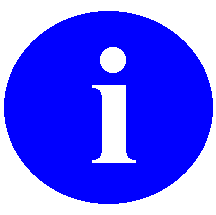 Used to inform the reader of general information including references to additional reading material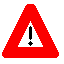 Used to caution the reader to take special notice of critical informationCallout boxes refer to labels or descriptions usually enclosed within a box, which point to specific areas of a displayed image.Other software code (e.g., Delphi/Pascal and Java) variable names and file/folder names can be written in lower or mixed case.Methods of obtaining specific technical information online will be indicated where applicable under the appropriate topic.For details about obtaining data dictionaries and about the formats available, please refer to the "List File Attributes" chapter in the "File Management" section of the VA FileMan Advanced User Manual.For more information on the use of the Adobe Acrobat Reader, please refer to the Adobe Acrobat Quick Guide at the following web address:http://vista.med.va.gov/iss/acrobat/index.aspDISCLAIMER: The appearance of external hyperlink references in this manual does not constitute endorsement by the Department of Veterans Affairs (VA) of this Web site or the information, products, or services contained therein. The VA does not exercise any editorial control over the information you may find at these locations. Such links are provided and are consistent with the stated purpose of this VA Intranet Service.VAX DSM instruction is provided in the VAX DSM Systems Guide (Cookbook).

DSM for OpenVMS configurations for Alpha sites are very similar to the configurations for VAX sites.Sites previously running the NHE Class  version software must delete all AFJX* routines before loading Version 5.1.For an example, please refer to the "Sample Installation" chapter in this manual.For an example, please refer to the "Setting Up the NETWORK,HEALTH EXCHANGE User" topic in the Installation Procedures chapter of this manual.For an example, please refer to the "Setting Up Entries in the VAMC NETWORK HEALTH AUTHORIZED SITES File" topic in the Installation Procedures chapter of this manual.For an example, please refer to the "Setting Up a Resource Device" topic in the Installation Procedures chapter of this manual.Sites previously running the NHE Class  version software must delete all AFJX* routines before loading Version 5.1.For an example, please refer to the "Sample Installation" chapter in this manual.FileNameDescriptionData Exported?AFJX(537000,VAMC NETWORK HEALTH EXCHANGETracking file for requestsNOAFJX(537010,VAMC NETWORK PATIENTPatients seen in network areaNOAFJX(537015,VAMC NETWORK HEALTH TYPESComponents available
(27 types of data)YESAFJX(537025,VAMC NETWORK HEALTH AUTHORIZED SITESSites you will be sending requests to and/or receiving data from. Each site populates this file with the domain names of sites with which they plan to share data.NOServersDescriptionAFJXNETP Network Health Patient Server.AFJXNHDONENetwork Health Exchange Alert Send Server.AFJXSERVERNHE Patient Data Request Server. Processes requests upon receipt.OptionsDescriptionAFJXNHEX REQUESTUSER'S MENU:Sends a request via network mail to the data server at the Authorized site. General option for all clinical data users. It contains the following options:Brief (12 months) Medical Record InformationTotal Medical Record InformationBrief (12 months) Pharmacy InformationTotal Pharmacy InformationPrint (Completed Requests Only)Print By Type of Information (Completed Requests)AFJXNHEX MANAGERMANAGER'S MENU:Options for coordinator or manager. Allows manager to add or edit sites, to make inquiries, and to go directly to the general options. It contains the following options:AFJXNHEX ADD/EDIT SITESAFJXNHEX INQUIREAFJXNHEX REQUESTAFJXNH ADD PATIENTSNightly scheduled option to add patients to VAMC NETWORK PATIENT file (#537010). Must be scheduled when the system is not busy, e.g., around 3:30 or 4:00 a.m.AFJXNH PURGE NIGHTLYNightly scheduled option to purge messages from NETWORK,HEALTH EXCHANGE User's mailbox. Must be scheduled after AFJXNH ADD PATIENTS.FileNameDescriptionData Exported?DPT(PATIENTNETWORK IDENTIFIER field (New field [#537025] in PATIENT file)Identifier node (A FileMan DBS-compliant [silent] write-only identifier)NOFor an example, please refer to the "Setting Up the NETWORK,HEALTH EXCHANGE User" topic in the Installation Procedures chapter of this manual.For an example, please refer to the "Setting Up Entries in the VAMC NETWORK HEALTH AUTHORIZED SITES File" topic in the Installation Procedures chapter of this manual.The NAME field is a Free Text field. You must type in the NAME for the site exactly as it is entered in your DOMAIN file (#4.2). For example:ANYVAMC.VA.For an example, please refer to the "Setting Up a Resource Device" topic in the Installation Procedures chapter of this manual.The  field in the RESOURCE file (#3.54) contains the job currently running on the system for the task and resource device. However, there may be a reason why that job does not get cleared from the field (killjob, etc.). If that is the case, and you are certain the job is not running, then KILL the entry in the field and forward the mail message to the server again.Records for patients in your database with an  containing five leading zeroes (00000), or two leading EEs, ZZs, or a P will not be sent across to other sites.OptionDescriptionAFJXNH ADD PATIENTSMust be scheduled when the system is not busy, e.g., around 3:30 or 4:00 a.m.AFJXNH PURGE NIGHTLYNightly scheduled option to purge messages from NETWORK,HEALTH EXCHANGE User's mailbox. Must be scheduled after AFJXNH ADD PATIENTS.Assign Option ToOptionDescriptionClinical UsersNetwork Health Exchange Options
[AFJXNHEX REQUEST]This menu comprises options pertaining to the retrieval of patient information from another VAMC site. It permits the retrieval of patient information and allows that information to be viewed onscreen or printed. It is intended for health care professionals who have direct patient care and have need for clinical information.ManagersNetwork Health Exchange Manager
[AFJXNHEX MANAGER]This menu comprises options to manage the station’s NHE operation and also allow access to retrieve and print patient data from other VA Medical Centers. This menu is intended to be used by individuals responsible for managing the operation of the local Network Health Exchange (NHE) software. The Network Health Exchange Options [AFJXNHEX REQUEST) are also under the Manager menu.This chapter summarizes the information that is presented in the Installation Procedures chapter.File NumberFile Name537000NETWORK HEALTH EXCHANGE REQUEST537010NETWORK PATIENT537015NETWORK HEALTH TYPES537025NETWORK HEALTH SITESOptionDescriptionAFJXNH ADD PATIENTSThis option must be scheduled when the system is not busy (e.g., around 3:30 or 4:00 a.m.).AFJXNH PURGE NIGHTLYThis nightly scheduled option purges messages from the NETWORK,HEALTH EXCHANGE User's mailbox. It must be scheduled to run after ADD PATIENTS.ServerDescriptionAFJXNETPNetwork Health Patient ServerAFJXNHDONENetwork Health Exchange Alert Send ServerAFJXSERVERNetwork Patient Data Request ServerOptionDescriptionAFJXNHEX REQUESTUser's Menu—General options (six) for clinical users. It has the following options:Brief (12 months) Medical Record InformationTotal Medical Record InformationBrief (12 months) Pharmacy InformationTotal Pharmacy InformationPrint (Completed Requests Only)Print By Type of Information (Completed Requests)AFJXNHEX MANAGERManager's Menu—Option for coordinator to add sites and make inquiries and to access the general options menu directly. It has the following options:AFJXNHEX ADD/EDIT SITESAFJXNHEX INQUIREAFJXNHEX REQUESTRoutineDescriptionAFJXPPEDIf you have been previously running NHE—D ^AFJXPPED will run in the background to clean up Network files.AFJXPATLTo seed the VAMC NETWORK PATIENT file (#537010)—Coordinate with other sites to select dates and times for seeding the VAMC NETWORK PATIENT file (#537010). Contact the Package Release Manager. Review Implementation Guidelines.D ^AFJXPATL sends data to be included in the VAMC NETWORK PATIENT file (#537010).MenuDescriptionNetwork Health Exchange Options
[AFJXNHEX REQUEST]This menu comprises options pertaining to the retrieval of patient information from another VAMC site. It permits the retrieval of patient information and allows that information to be viewed onscreen or printed. It is intended for health care professionals who have direct patient care and have need for clinical information.Network Health Exchange Manager
[AFJXNHEX MANAGER]This menu comprises options to manage the station’s NHE operation and also allow access to retrieve and print patient data from other VA Medical Centers. This menu is intended to be used by individuals responsible for managing the operation of the local Network Health Exchange software. The Network Health Exchange Options (AFJXNHEX REQUEST) are also under the Manager menu.